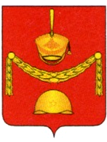 АДМИНИСТРАЦИЯПОСЕЛЕНИЯ РОГОВСКОЕ В ГОРОДЕ МОСКВЕ_________________________________________________________________________________________________________________________ПОСТАНОВЛЕНИЕОт 01.06.2021 № 09О внесении изменений в постановлениеадминистрации поселения Роговское в городе Москве от 21.01.2019 г. №02«О создании рабочей группы по обеспечению безопасности дорожного движения на территории поселения Роговское»       В связи с внесением изменений в штатное расписание администрации поселения Роговское в городе Москве, руководствуясь Уставом поселения Роговское в городе МосквеПОСТАНОВЛЯЕТ:Внести изменения в постановление администрации поселения Роговское в городе Москве от 21.01.2019 г. №02 «О создании рабочей группы по  обеспечению безопасности дорожного движения на территории поселения Роговское»:- приложение №2 к постановлению изложить в новой редакции согласно приложению к настоящему постановлению.Постановление вступает в силу с даты принятия.Контроль за выполнением настоящего постановления остается за главой администрации поселения Роговское.Глава администрации                                                                        А.В. Тавлеев                                                                    Приложение                                                                     к постановлению администрации                                                                    поселения Роговское в городе Москве                                                                                   от 01.06.2021г. № 09Состав рабочей группы по обеспечению безопасности дорожного                движения на территории поселения Роговское№п/пФ.И.О.ДолжностьПредседатель рабочий группыПредседатель рабочий группыПредседатель рабочий группы 1.Тавлеев Александр ВладимировичГлава администрации поселения РоговскоеЗаместитель председателя рабочий группыЗаместитель председателя рабочий группыЗаместитель председателя рабочий группы2.Хотовицкая Елена МихайловнаЗаместитель главы администрации поселения РоговскоеЧлены рабочей группыЧлены рабочей группыЧлены рабочей группы3.Ждакаева Людмила ИвановнаЗаместитель главы администрации поселения Роговское4.Лесина Ольга ВладимировнаНачальник отдела ЖКХиБ5.Минакова Наталья ВикторовнаГлавный специалист службы безопасности ГОиЧССекретарь рабочий группыСекретарь рабочий группыСекретарь рабочий группы6.Минаков Владимир ВладимировичГлавный специалист службы безопасности ГОиЧС